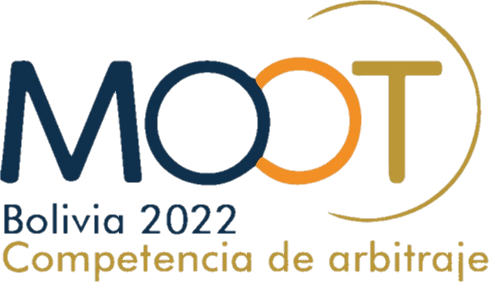 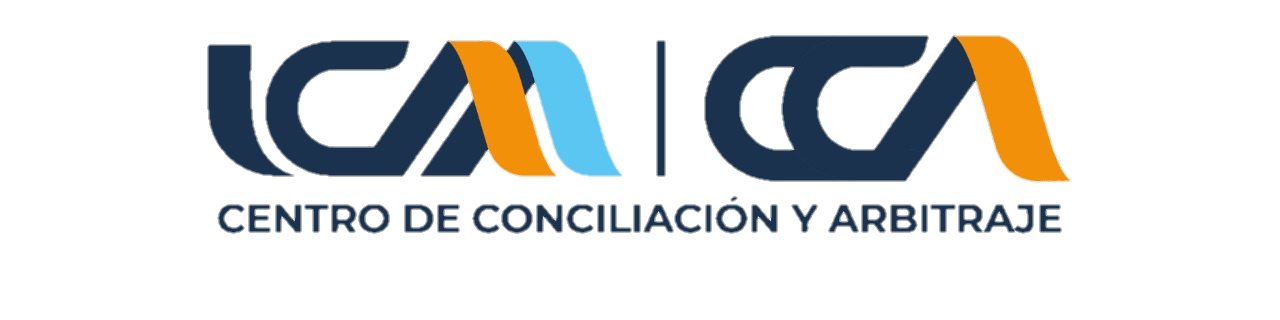 Ficha de Registro de EquipoDatos Generales Ciudad:Universidad:Dirección:Datos del Equipo Tutor/Coach:Teléfono de contacto:Correo Electrónico:Nómina del Equipo:Datos de Inscripción Monto: Nro. de Comprobante/Transferencia:Fecha de pago:NIT y Nombre para Factura:Código de Participación:NombreTeléfonoCorreo electrónicoCédula de IdentidadLos números de cuenta son:Banco Mercantil Santa Cruz, No. de Cuenta Corriente en Bs. 4011052451, a nombre de la ICAM.Banco Nacional de Bolivia, No. de Cuenta Corriente en Bs. 300-0194475, a nombre de la ICAM. 